IEEE P802.11
Wireless LANsDiscussionCID3153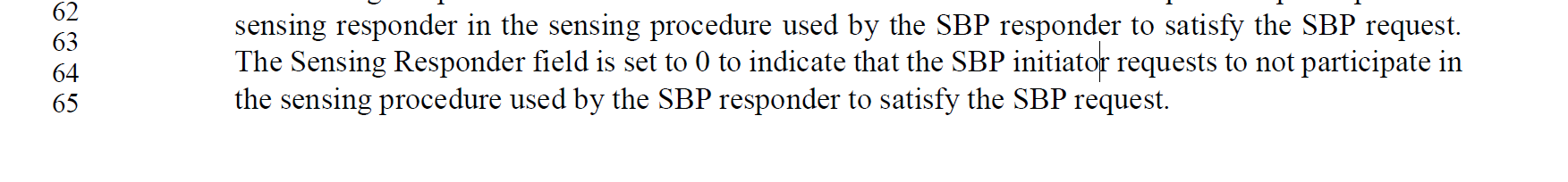 CID 3154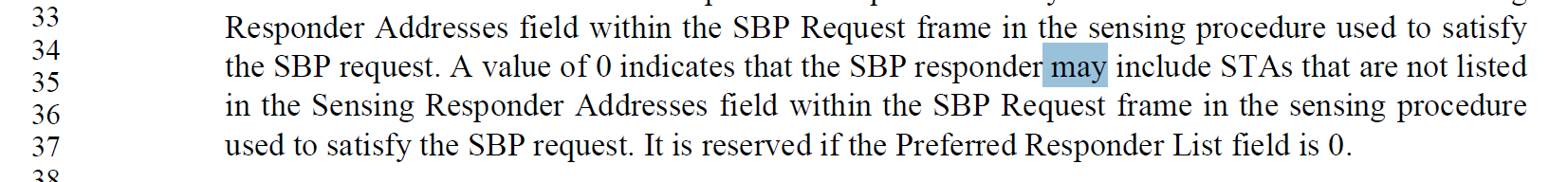 CID3308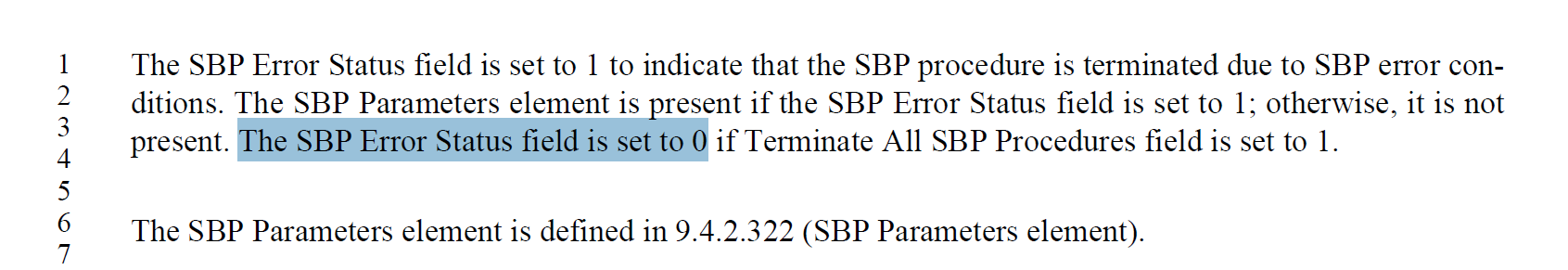 Discussion CID3137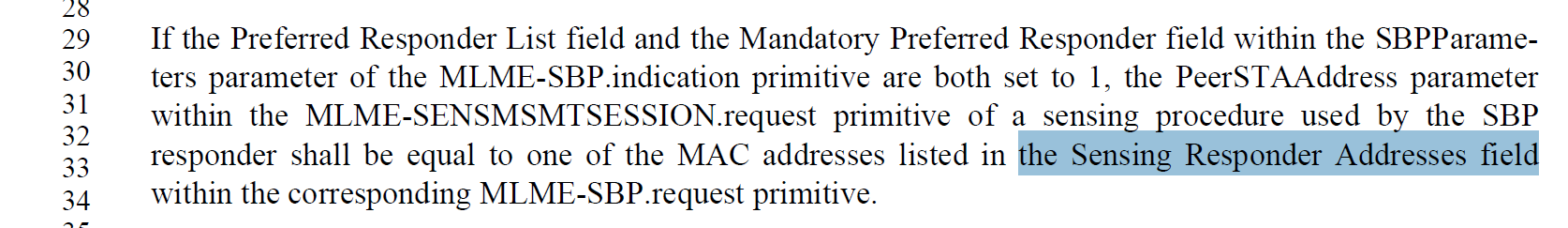 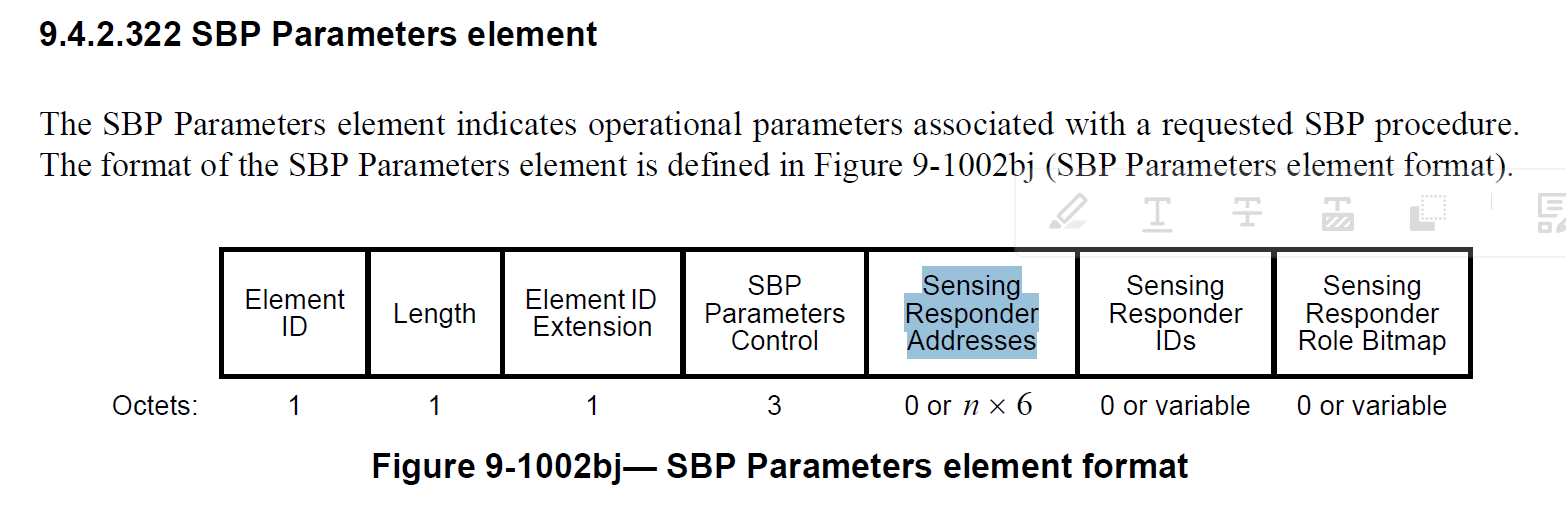  CID3260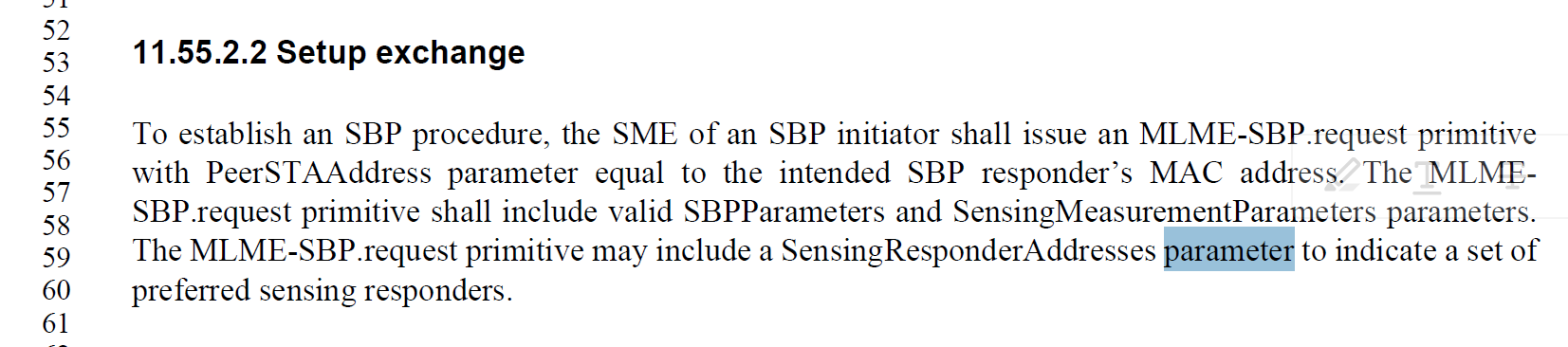  TGbf editor: please insert the following change in subclause 11.55.2.2, P160L59The MLME-SBP.request primitive may include a SensingResponderAddresses to indicate a set ofpreferred sensing responders.CID 3187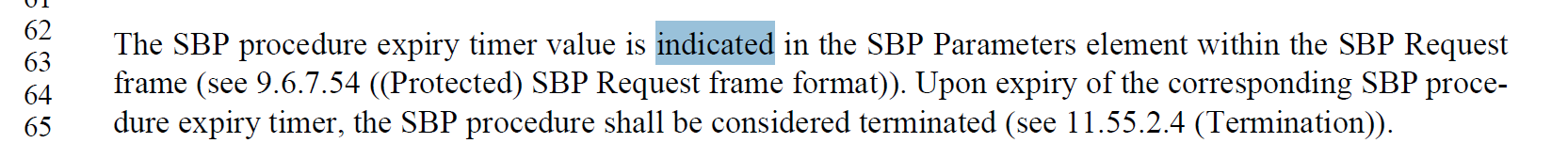 CID 3190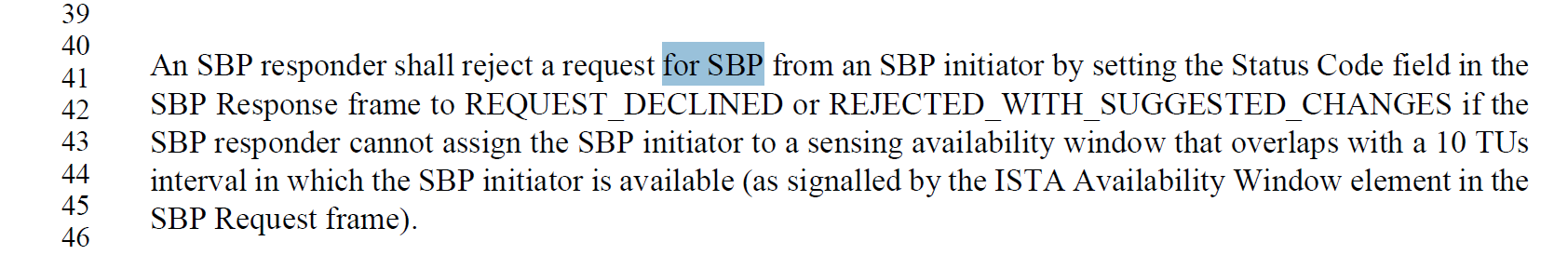 CID 3258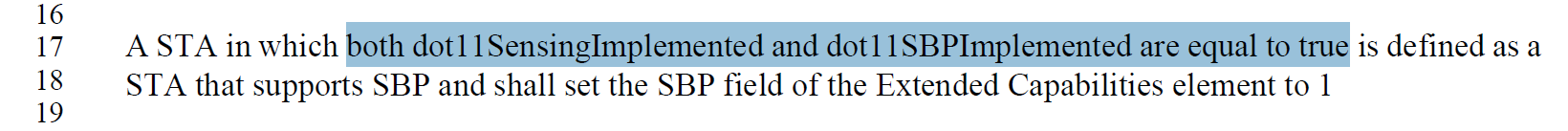 TGbf editor: please insert the following change in subclause 11.55.2.1, P160L17A STA in which both dot11SensingImplemented and dot11SBPImplemented  equal to true is defined as aSTA that supports SBP and shall set the SBP field of the Extended Capabilities element to 1CID 3261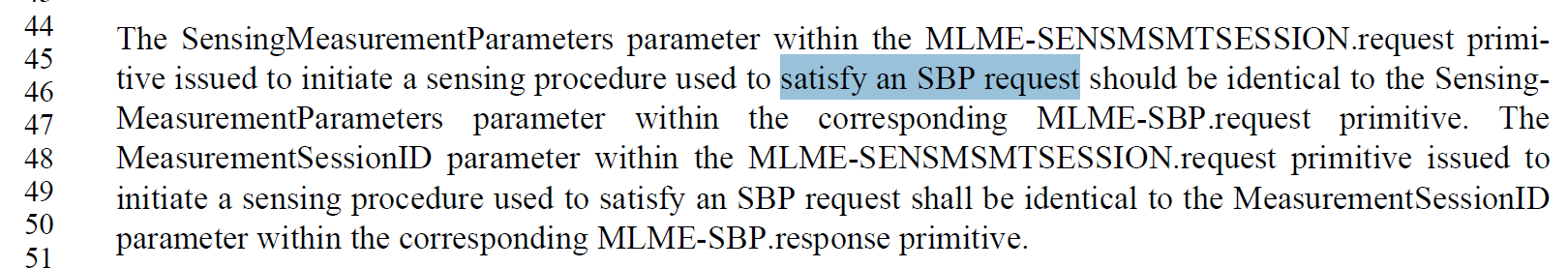 CID 3427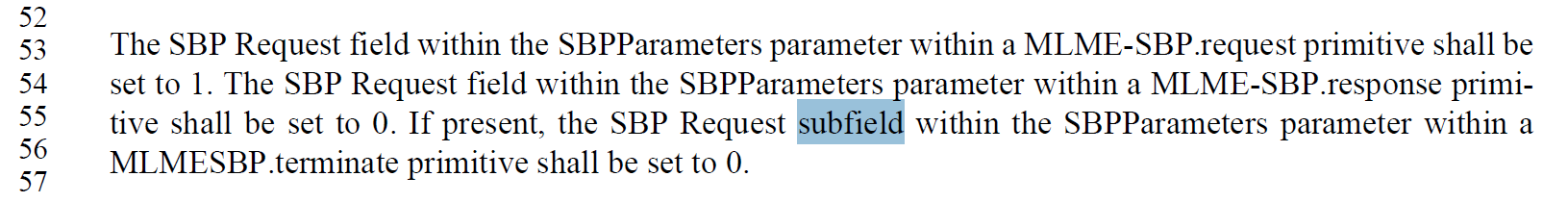 SP: Do you support the resolution to the following 10 CIDs and to incorporate the changes proposed in IEEE 802.11-23/1473r0 to the latest 11bf draft for the following CIDs: 3137 3153 3154 3187 3190 3258 3260 3261 3308 3427?CRs for SBP part1 in LB 276CRs for SBP part1 in LB 276CRs for SBP part1 in LB 276CRs for SBP part1 in LB 276CRs for SBP part1 in LB 276Date:  2023-09-04Date:  2023-09-04Date:  2023-09-04Date:  2023-09-04Date:  2023-09-04Author(s):Author(s):Author(s):Author(s):Author(s):NameAffiliationAddressPhoneemailXiandong DongXiaomidongxiandong@xiaomi.comCIDCommenterClausePageCommentProposed ChangeResolution3153Alireza Raissinia9.4.2.32278.63Change "....requests to not participate inthe sensing procedure used by the SBP responder to satisfy the SBP request" torequests to not participate inthe sensing procedure as a sensing responder used by the SBP responder to satisfy the SBP requestAccept 3154Alireza Raissinia9.4.2.32279.35Change "may" to "can" as section 9 cannot have normative textAs per commentAccept 3308Chaoming Luo9.6.7.56118.02The two paragraphs should be restructured. And better to clarify what is an SBP error condition.Change to:The SBP Error Status field is set to 1 to indicate that the SBP procedure is terminated due to SBP error conditions; otherwise it is set to 0. The SBP Error Status field is reserved if Terminate All SBP Procedures field is set to 1.The SBP Parameters element is defined in 9.4.2.322 (SBP Parameters element). The SBP Parameters element is present if the SBP Error Status field is set to 1; otherwise, it is notpresent.AcceptCIDcommenterClausePageCommentProposed Change Resolution3137Sang Gook Kim11.55.2.2162.32Correct the place where MAC addresses are listed.Change "Sensing Responder Addresses field" to "SensingResponderAddresses parameter".RejectIn the subclause 9.4.2.322 the SensingRespondeAddresses field is defined, not SensingResponderAddresses parameter.3260Leif Wilhelmsson11.55.2.2160.59it sounds like the "SensingResponderAddresses parameter" is an address rather than a parameter?replace "parameter" by "address"ReviseAgree with the commenter in principle, in the subclause 9.4.2.322 the SensingRespondeAddresses field is defined,.Gbf editor please make the changes shown in IEEE 802.11-23/1473r0 under all headings that include CID3260 3187Alireza Raissinia11.55.2.2160.62Change "indicated" to "included"As per commentAccept 3190Alireza Raissinia11.55.2.2164.41Delete "for SBP" (two places) as SBP is already implied in the textAs per commentAccept 3258Leif Wilhelmsson11.55.2.1160.17Reading the sentence it seems that it is possible to have dot11SBPImplemented = true and dot11SensingImplemented = false. If this is not possible, but in fact SBP implies sensing, I suggest explicitly stating that dot11SensingImplemented must be true as it in that case would be implicitly required.As in commentRevise Agree with the commenter in principle. Gbf editor please make the changes shown in IEEE 802.11-23/1473r0 under all headings that include CID32583261Leif Wilhelmsson11.55.2.2161.45"used to satisfy an SBP request" does not seem necessary to spell out and just makes the sentence harder to read.remove "used to satisfy an SBP request"Accept 3427Stephan Sand11.55.2.2161.55In this paragraph the SBP Request field is once refered to SBP Request subfield. Please change subfield to field.As in commentAccept 